TEHNISKĀ SPECIFIKĀCIJA Nr. TS 1601.006 v1Bliete (ar iekšdedzes dzinēju)Attēlam ir informatīvs raksturs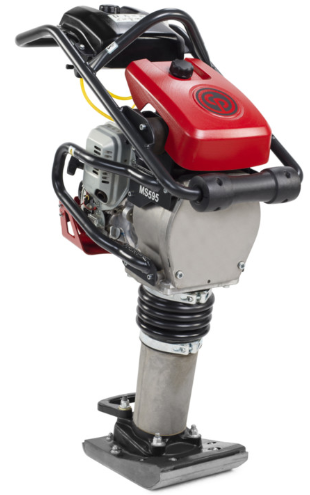 Nr.AprakstsMinimālā tehniskā prasībaPiedāvātās preces konkrētais tehniskais aprakstsAvotsPiezīmesVispārīgā informācijaRažotājs (nosaukums, atrašanās vieta)Norādīt informāciju1601.006 Bliete (ar iekšdedzes dzinēju) Tipa apzīmējums Preces marķēšanai pielietotais EAN kods, ja precei tāds ir piešķirtsNorādīt vērtībuNorādīt vai, izmantojot EAN kodu, ražotājs piedāvā iespēju saņemt digitālu tehnisko informāciju par preci (tips, ražotājs, tehniskie parametri, lietošanas instrukcija u.c.)Norādīt informācijuParauga piegādes laiks tehniskajai izvērtēšanai (pēc pieprasījuma), darba dienasNorādīt vērtībuStandartiCE zīme atbilstoši direktīvai 2006/42 EK par mašīnāmAtbilstCE zīme atbilstoši direktīvai 2014/30 EK par elektromagnētisko saderībuAtbilstCE zīme atbilstoši direktīvai 2000/14 EK par trokšņu emisiju vidē no iekārtām, kuras tiek lietotas ārpus telpāmAtbilstDokumentācijaPielikumā, kā atsevišķs fails iesniegts preces attēls, kurš atbilst sekojošām prasībām: ".jpg" vai “.jpeg” formātā;izšķiršanas spēja ne mazāka par 2Mpix;ir iespēja redzēt  visu produktu un izlasīt visus uzrakstus uz tā;attēls nav papildināts ar reklāmu.AtbilstOriģinālā lietošanas instrukcija sekojošā valodāLV Tehniskā informācijaČetrtaktu dzinējs ar gaisa dzesēšanu AtbilstDzinēja jauda 2,1 – 2,8 kWNorādīt vērtībuCilindra tilpums 95-120 cm³Noradīt vērtībuVārstu novietojumsOHVElektroniski vadāma aizdedzes sistēmaAtbilstDaudzpakāpju (ne mazāk kā 3) gaisa filtrācijas sistēmaAtbilstGarantētais trokšņa līmenis ≤  114  dB(A)Norādīt vērtībuDzinēja iedarbināšana ar rokas starteriAtbilstSvars 60 – 75 kgNorādīt vērtībuMaksimālais pārvietošanās – darba ātrums ≤ 24 m/minNorādīt vērtībuCentrbēdzes – vibrācijas spēks ≥ 8 kNNorādīt vērtībuSitienu skaits680-720 1/minPlates izmēri23.1.Platums 0,25 – 0,30 mNorādīt vērtību23.2.Garums 0,3 – 0,35 mNorādīt vērtīnu23.3.Roktura augstums 0,9 – 1 mNorādīt vērtību